Доклад об осуществлении государственного контроля (надзора), муниципального контроля за 2017 годРаздел 1.Состояние нормативно-правового регулирования всоответствующей сфере деятельностиСогласно Положению о Министерстве экономического развития 
и торговли Республики Марий Эл (далее - Министерство), утвержденному постановлением Правительства Республики Марий Эл от 31 мая . № 148 «Вопросы Министерства экономического развития и торговли Республики Марий Эл» (с 27 октября 2017 года Министерство экономического развития и торговли Республики 
Марий Эл реорганизовано в Министерство промышленности, экономического развития и торговли Республики Марий Эл), Министерство в 2017 году исполняло государственную функцию 
по осуществлению государственного контроля (надзора) 
за соблюдением требований законодательства об энергосбережении 
и о повышении энергетической эффективности на территории Республики Марий Эл и осуществляло контроль за применением цен (тарифов) на товары (услуги) в соответствии с законодательством Российской Федерации и законодательством Республики Марий Эл.Правовыми основаниями проведения проверок являлись:статьи 7, 28 Федерального закона от 23 ноября .
№ 261-ФЗ «Об энергосбережении и о повышении энергетической эффективности и о внесении изменений в отдельные законодательные акты Российской Федерации»;статьи 5, 9, 12, 14 Федерального закона от 26 декабря . 
№ 294-ФЗ «О защите прав юридических лиц и индивидуальных предпринимателей при осуществлении государственного контроля (надзора) и муниципального контроля»;статья 3 Закона Республики Марий Эл от 24 октября . 
№ 60-З «О реализации полномочий Республики Марий Эл в области энергосбережения и повышения энергетической эффективности»;подпункт 23 пункта 9 Положения о Министерстве экономического развития и торговли Республики Марий Эл, утвержденного постановлением Правительства Республики Марий Эл от 31 мая . № 148 «Вопросы Министерства экономического развития и торговли Республики Марий Эл»;Федеральный закон от 10 января 2003 г. № 17-ФЗ 
«О железнодорожном транспорте в Российской Федерации»;пункты 3, 4, 6 Положения об участии органов исполнительной власти субъектов Российской Федерации в области государственного регулирования тарифов в осуществлении государственного регулирования и контроля деятельности субъектов естественных монополий и о пределах такого регулирования и контроля, утвержденного постановлением Правительства Российской Федерации 
от 10 декабря 2008 г. № 950 «Об участии органов исполнительной власти субъектов Российской Федерации в области государственного регулирования тарифов в осуществлении государственного регулирования и контроля деятельности субъектов естественных монополий»;статьи 1, 5, 7, 8, 10, 12.1 Федерального закона от 27 июля 2010 г. 
№ 190-ФЗ «О теплоснабжении»;статьи 1, 5, 33, 35 Федерального закона от 7 декабря 2011 г. 
№ 416-ФЗ «О водоснабжении и водоотведении»;статьи 4, 5, 7 Федерального закона от 17 августа 1995 г. № 147-ФЗ 
«О естественных монополиях»;статьи 5, 9, 11, 12, 14 Федерального закона от 26 декабря . 
№ 294-ФЗ «О защите прав юридических лиц и индивидуальных предпринимателей при осуществлении государственного контроля (надзора) и муниципального контроля»;подпункт 32 пункта 9 Положения о Министерстве экономического развития и торговли Республики Марий Эл, утвержденного постановлением Правительства Республики Марий Эл от 31 мая . № 148 «Вопросы Министерства экономического развития и торговли Республики Марий Эл»Обязательные требования подлежащие проверке:статьи 13, 16, 25 Федерального закона от 23 ноября .
№ 261-ФЗ «Об энергосбережении и о повышении энергетической эффективности и о внесении изменений в отдельные законодательные акты Российской Федерации»;пункт 5 постановления Правительства Российской Федерации 
от 7 марта 1995 г. № 239 «О мерах по упорядочению государственного регулирования цен (тарифов)»;пункт 8 Положения о государственном учете жилищного фонда 
в Российской Федерации, утвержденного постановлением Правительства Российской Федерации от 13 октября 1997 г. № 1301;пункты 1, 4, 5, 7 Положения о государственном регулировании цен (тарифов, сборов) на услуги субъектов естественных монополий 
в транспортных терминалах, портах, аэропортах и услуги 
по использованию инфраструктуры внутренних водных путей», утвержденного постановлением Правительства Российской Федерации от 23 апреля 2008 г. № 293 «О государственном регулировании цен (тарифов, сборов) на услуги субъектов естественных монополий, 
в транспортных терминалах, портах, аэропортах и услуги 
по использованию инфраструктуры внутренних водных путей»;часть 1 статьи 8, часть 4 статьи 12.1 Федерального закона 
от 27 июля 2010 г. № 190-ФЗ «О теплоснабжении»;статья 7, часть 2 статьи 31, часть 3 статьи 35 Федерального закона 
от 7 декабря 2011 г. № 416-ФЗ «О водоснабжении и водоотведении».Перечень положений об осуществлении государственного контроля (надзора), административных регламентов по осуществлению государственного контроля (надзора):постановление Правительства Республики Марий Эл 
от 11 сентября . № 344 «Об утверждении Порядка осуществления государственного контроля (надзора) за соблюдением требований законодательства об энергосбережении и о повышении энергетической эффективности органами исполнительной власти Республики 
Марий Эл»;административный регламент Министерства экономического развития и торговли Республики Марий Эл по исполнению государственной функции по осуществлению государственного контроля (надзора) за соблюдением требований законодательства 
об энергосбережении и о повышении энергетической эффективности 
на территории Республики Марий Эл, утвержденный приказом Министерства экономического развития и торговли Республики 
Марий Эл от 10 июня . № 7 н; постановление Правительства Республики Марий Эл от 13 апреля 2015 г. № 205 «Об утверждении порядка осуществления регионального государственного контроля (надзора) в области регулируемых государством цен (тарифов) на территории Республики Марий Эл»;административный регламент Министерства экономического развития и торговли Республики Марий Эл по исполнению государственной функции по осуществлению регионального государственного контроля (надзора) за применением регулируемых государством цен (тарифов, надбавок, платы, ставок), а также 
за соблюдением стандартов раскрытия информации, утвержденный приказом Министерства экономического развития и торговли Республики Марий Эл от 13 июля 2015 г. № 55 н. Министерство составляет протоколы об административных правонарушениях, предусмотренных Кодексом Российской Федерации об административных правонарушениях, рассматривает в пределах своей компетенции дела об административных правонарушениях 
и принимает меры по их предотвращению в соответствии 
с законодательством об административных правонарушениях.Нормативные правовые акты Министерства проходят антикоррупционную экспертизу на выявление коррупциогенных признаков и после регистрации в Министерстве юстиции Республики Марий Эл размещаются на официальном сайте Министерства экономического развития и торговли Республики Марий Эл, находящемся в структуре официального Интернет-портала Республики Марий Эл в информационно-телекоммуникационной сети «Интернет» по адресу: http://mari-el.gov.ru/mecon/Pages/main.aspx.Раздел 2.Организация государственного контроля (надзора),муниципального контроляа) Структура Министерства утверждена приказом Минэкономразвития Республики Марий Эл от 30 ноября 2016 г. № 240.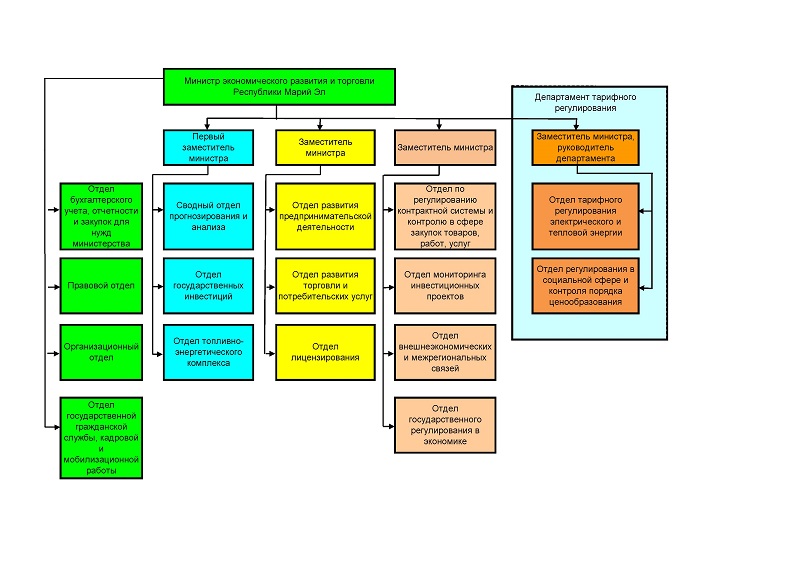 б) Министерство в соответствии с возложенными на него задачами осуществляет следующие функции контроля (надзора):осуществляет региональный государственный контроль (надзор) 
за соблюдением требований законодательства об энергосбережении 
и о повышении энергетической эффективности на территории Республики Марий Эл;осуществляет функции в области государственного регулирования цен (тарифов) на товары (услуги) в соответствии с законодательством Российской Федерации и законодательством Республики Марий Эл 
и контроля за их применением на территории Республики Марий Эл 
в сферах:- электроэнергетики;- теплоснабжения;- товаров и услуг организаций коммунального комплекса;- водоснабжения и водоотведения;- газоснабжения;- услуг по перемещению и хранению задержанных транспортных средств;- транспортных услуг на подъездных ж/д путях;- перевозок пассажиров и багажа речным транспортом;- железнодорожных перевозок пассажиров в пригородном сообщении;- услуг аэропортов;- работ по технической инвентаризации жилищного фонда;- цен на топливо твердое, печное бытовое и керосин, реализуемый гражданам.в) Административный регламент Министерства экономического развития и торговли Республики Марий Эл по исполнению государственной функции проведения проверок при осуществлении государственного контроля (надзора) за соблюдением требований законодательства об энергосбережении и о повышении энергетической эффективности на территории Республики Марий Эл, утвержденный приказом Министерства экономического развития и торговли Республики Марий Эл от 10 июня . № 7 н.Административный регламент Министерства экономического развития и торговли Республики Марий Эл исполнения государственной функции по осуществлению регионального государственного контроля (надзора) за применением регулируемых государством цен (тарифов, надбавок, платы, ставок), а также за соблюдением стандартов раскрытия информации, утвержденный приказом Министерства экономического развития и торговли Республики Марий Эл от 13 июля . № 55 н.г) Министерство при составлении плана проведения проверок 
на 2017 год, а также при проведении плановых проверок осуществляло взаимодействие со следующими органами государственного контроля (надзора):Министерством образования и науки Республики Марий Эл;Государственной инспекцией труда в Республике Марий Эл;Волжским межрегиональным территориальным управлением 
по надзору за ядерной и радиационной безопасностью Федеральной службы по экологическому, технологическому и атомному надзору;Приволжским межрегиональным территориальным управлением 
по техническому регулированию и метрологии;Приволжским управлением Федеральной службы 
по экологическому, технологическому и атомному надзору;Управлением надзорной деятельности Главного управления МЧС России по Республике Марий Эл; Управлением Федеральной службы по надзору в сфере защиты прав потребителей и благополучия человека по Республике Марий Эл;Управлением по вопросам миграции Министерства внутренних дел по Республике Марий Эл;Управлением Федеральной антимонопольной службы 
по Республике Марий Эл;Управлением Федеральной службы по ветеринарному 
и фитосанитарному надзору по Нижегородской области и Республике Марий Эл;Управлением Федеральной службы государственной регистрации, кадастра и картографии по Республике Марий Эл;Управлением по контролю за оборотом наркотиков Министерства внутренних дел по Республике Марий Эл;Средневолжским территориальным управлением Федерального агентства по рыболовству;Прокуратурой Республики Марий Эл.д) Министерство не имеет подведомственных организаций, выполняющих функции по осуществлению государственного контроля (надзора).е) Аккредитация юридических лиц и граждан в качестве экспертных организаций и экспертов не проводилась.Раздел 3.Финансовое и кадровое обеспечение государственного контроля (надзора), муниципального контроляа) Финансовое обеспечение проведения Министерством государственного контроля (надзора) осуществлялось за счет средств республиканского бюджета Республики Марий Эл.Расходование бюджетных средств для исполнения функций 
по осуществлению государственного контроля (надзора) производится 
в пределах бюджетных ассигнований, выделяемых на содержание Министерства. Объем финансовых средств, выделяемых из республиканского бюджета Республики Марий Эл на заработную плату работников, осуществляющих функции по надзору, составил  1 959,0 тыс. рублей.б) Должностными лицами Министерства, уполномоченными 
на осуществление функций государственного контроля (надзора) являются:ведущий консультант отдела топливно-энергетического комплекса;главный специалист-эксперт отдела топливно-энергетического комплекса;главный специалист-эксперт отдела бухгалтерского учета 
и отчетности;ведущий специалист-эксперт отдела регулирования цен 
в социальной сфере и контроля порядка ценообразования. в) Государственные гражданские служащие Министерства, осуществляющие функции по государственному контролю (надзору), соответствуют требованиям занимаемых должностей, а также, своевременно проходят обучение и мероприятия по повышению квалификации в соответствии с требованиями Федерального закона 
от 27 июля . № 79-ФЗ «О государственной гражданской службе Российской Федерации».г) Средняя нагрузка на 1 работника по фактически выполненному объему функций по контролю составила 11 проверок.д) При проведении проверок, эксперты и представители экспертных организаций не привлекались.Раздел 4.Проведение государственного контроля (надзора),муниципального контроляа) б) Эксперты и экспертные организации к проведению мероприятий по контролю не привлекались.в) Сведения о случаях причинения юридическими лицами 
и индивидуальными предпринимателями, в отношении которых осуществляются контрольно-надзорные мероприятия, вреда жизни 
и здоровью граждан, вреда животным, растениям, окружающей среде, объектам культурного наследия (памятникам истории и культуры) народов Российской Федерации, имуществу физических и юридических лиц, безопасности государства, а также о случаях возникновения чрезвычайных ситуаций природного и техногенного характера отсутствуют.Раздел 5.Действия органов государственного контроля (надзора),муниципального контроля по пресечению нарушений обязательных требований и (или) устранению последствий таких нарушенийа) Сведения о принятых органами государственного контроля (надзора), муниципального контроля мерах реагирования по фактам выявленных нарушений, в том числе в динамике (по полугодиям).По итогам 2017 года в ходе проведения плановых проверок нарушений не выявлено.Вынесено решений о наложении штрафов на юридических 
и должностных лиц на сумму 53,0 тыс. руб., из них в 1 полугодии 
на сумму 3,0 тыс. руб., во 2-м полугодии на сумму 50,0 тыс. руб.Фактическая сумма уплаченных административных 
штрафов - 82,8 тыс. руб., из них в 1 полугодии - 79,8 тыс.руб., 
во 2-м полугодии 2017 г. - 3,0 тыс. руб.б) Юридические лица и индивидуальные предприниматели, 
в отношении которых проводятся проверки, имеют возможность доступа к информации и нормативным правовым актам Министерства экономического развития и торговли Республики Марий Эл 
и ознакомления с Планом проверок, размещенного на официальном сайте Министерства экономического развития и торговли Республики Марий Эл, находящемся в структуре официального Интернет-портала Республики Марий Эл в информационно-телекоммуникационной сети «Интернет» по адресу: http://mari-el.gov.ru/mecon/Pages/main.aspx.в) 1 факт оспаривания юридическими лицами постановлений Министерства экономического развития и торговли Республики 
Марий Эл о назначении административных штрафов на сумму 
50,0 тыс. руб. Решениями Йошкар-Олинского городского суда Республики Марий Эл и Верховного суда Республики Марий Эл постановление Министерства оставлено без изменений.Раздел 6.Анализ и оценка эффективности государственногоконтроля (надзора), муниципального контроляПлан проведения плановых проверок в 2017 году выполнен 
в полном объеме - 100%;доля заявлений органов государственного контроля (надзора), направленных в органы прокуратуры о согласовании проведения внеплановых выездных проверок, в согласовании которых было отказано (в процентах общего числа направленных в органы прокуратуры заявлений) - 0%;доля проверок, результаты которых признаны недействительными (в процентах общего числа проведенных проверок) - 0%;доля проверок, проведенных органами государственного контроля (надзора) с нарушениями требований законодательства Российской Федерации о порядке их проведения, по результатам выявления которых к должностным лицам органов государственного контроля (надзора), осуществившим такие проверки, применены меры дисциплинарного, административного наказания (в процентах общего числа проведенных проверок) - 0%;доля юридических лиц, индивидуальных предпринимателей, 
в отношении которых органами государственного контроля (надзора), были проведены проверки (в процентах общего количества юридических лиц, индивидуальных предпринимателей, осуществляющих деятельность на территории Российской Федерации, соответствующего субъекта Российской Федерации, соответствующего муниципального образования, деятельность которых подлежит государственному контролю (надзору) - 3,4%, из них 
в 1 полугодии - 1,7%, во 2-м полугодии - 1,7%;среднее количество проверок, проведенных в отношении одного юридического лица, индивидуального предпринимателя - 0,04 ед., 
из них в 1 полугодии - 0,02 ед., во 2-м полугодии - 0,02 ед.;доля проведенных внеплановых проверок (в процентах общего количества проведенных проверок) - 0%;доля правонарушений, выявленных по итогам проведения внеплановых проверок (в процентах общего числа правонарушений, выявленных по итогам проверок) - 0%,.доля внеплановых проверок, проведенных по фактам нарушений,
с которыми связано возникновение угрозы причинения вреда жизни 
и здоровью граждан, вреда животным, растениям, окружающей среде, объектам культурного наследия (памятникам истории и культуры) народов Российской Федерации, имуществу физических и юридических лиц, безопасности государства, а также угрозы чрезвычайных ситуаций природного и техногенного характера, с целью предотвращения угрозы причинения такого вреда (в процентах общего количества проведенных внеплановых проверок) – 0%;доля внеплановых проверок, проведенных по фактам нарушений обязательных требований, с которыми связано причинение вреда жизни и здоровью граждан, вреда животным, растениям, окружающей среде, объектам культурного наследия (памятникам истории и культуры) народов Российской Федерации, имуществу физических и юридических лиц, безопасности государства, а также возникновение чрезвычайных ситуаций природного и техногенного характера, с целью прекращения дальнейшего причинения вреда и ликвидации последствий таких нарушений (в процентах общего количества проведенных внеплановых проверок) - 0%;доля проверок, по итогам которых выявлены правонарушения 
(в процентах общего числа проведенных плановых и внеплановых проверок) - 0%;доля проверок, по итогам которых по результатам выявленных правонарушений были возбуждены дела об административных правонарушениях (в процентах общего числа проверок, по итогам которых были выявлены правонарушения) - 0%;доля проверок, по итогам которых по фактам выявленных нарушений наложены административные наказания (в процентах общего числа проверок, по итогам которых по результатам выявленных правонарушений возбуждены дела об административных правонарушениях) - 0%;доля юридических лиц, индивидуальных предпринимателей, 
в деятельности которых выявлены нарушения обязательных требований, представляющие непосредственную угрозу причинения вреда жизни 
и здоровью граждан, вреда животным, растениям, окружающей среде, объектам культурного наследия (памятникам истории и культуры) народов Российской Федерации, имуществу физических и юридических лиц, безопасности государства, а также угрозу чрезвычайных ситуаций природного и техногенного характера (в процентах общего числа проверенных лиц) - 0%;доля юридических лиц, индивидуальных предпринимателей, 
в деятельности которых выявлены нарушения обязательных требований, явившиеся причиной причинения вреда жизни и здоровью граждан, вреда животным, растениям, окружающей среде, объектам культурного наследия (памятникам истории и культуры) народов Российской Федерации, имуществу физических и юридических лиц, безопасности государства, а также возникновения чрезвычайных ситуаций природного и техногенного характера (в процентах общего числа проверенных лиц) - 0%;количество случаев причинения юридическими лицами, индивидуальными предпринимателями вреда жизни и здоровью граждан, вреда животным, растениям, окружающей среде, объектам культурного наследия (памятникам истории и культуры) народов Российской Федерации, имуществу физических и юридических лиц, безопасности государства, а также чрезвычайных ситуаций природного и техногенного характера (по видам ущерба) - 0%;доля выявленных при проведении проверок правонарушений, связанных с неисполнением предписаний (в процентах общего числа выявленных правонарушений) - 0%;отношение суммы взысканных административных штрафов 
к общей сумме наложенных административных штрафов 
(в процентах) - 64,0, из них в 1 полугодии - 60,4, во 2-м полугодии - 3,6;средний размер наложенного административного штрафа в том числе на должностных лиц и юридических лиц 
(в тыс. рублей) - 26,5;доля проверок, по результатам которых материалы о выявленных нарушениях переданы в уполномоченные органы для возбуждения уголовных дел (в процентах общего количества проверок, в результате которых выявлены нарушения обязательных требований) - 0%.Раздел 7.Выводы и предложения по результатам государственногоконтроля (надзора), муниципального контроляа) Результаты контрольно-надзорной деятельности Министерства
свидетельствуют о стабильной ситуации в проверяемых организациях 
в контролируемых сферах деятельности;б) предложения по совершенствованию нормативно-правового регулирования и осуществления государственного контроля (надзора) отсутствуют;в) иные предложения, связанные с осуществлением государственного контроля (надзора), направленные на повышение эффективности такого контроля (надзора) и сокращение административных ограничений в предпринимательской деятельности отсутствуют.ПриложенияРаздел 1. Сведения о количестве проведенных проверок юридических лиц и индивидуальных предпринимателейРаздел 2. Результаты проверокРаздел 3. Справочная информация№п/пНаименование темы проверок20172017планфакт12341Тарифы в сфере холодного водоснабжения и водоотведения552Тарифы на транспортные услуги на подъездных 
ж/д путях113Тарифы в сфере горячего водоснабжения114Тарифы в сфере теплоснабжения555Тарифы на топливо твердое, топливо печное бытовое 
и керосин336Тарифы на услуги субъектов естественной монополии 
в аэропортах117Цены (ставки) на выполнение работ по паспортизации и технической инвентаризации118Тарифы на услуги по утилизации твердых бытовых отходов119Соблюдение требований законодательства 
об энергосбережении 
и повышении энергетической эффективности 26264444ФЕДЕРАЛЬНОЕ СТАТИСТИЧЕСКОЕ НАБЛЮДЕНИЕФЕДЕРАЛЬНОЕ СТАТИСТИЧЕСКОЕ НАБЛЮДЕНИЕФЕДЕРАЛЬНОЕ СТАТИСТИЧЕСКОЕ НАБЛЮДЕНИЕФЕДЕРАЛЬНОЕ СТАТИСТИЧЕСКОЕ НАБЛЮДЕНИЕНарушение порядка представления статистической информации, а равно представление недостоверной статистической информации влечет ответственность, установленную статьей 13.19 Кодекса Российской Федерации об административных правонарушениях от 30 декабря . N 195-ФЗ, а также статьей 3 Закона Российской Федерации от 13 мая . N 2761-1 "Об ответственности за нарушение порядка представления государственной статистической отчетности"Нарушение порядка представления статистической информации, а равно представление недостоверной статистической информации влечет ответственность, установленную статьей 13.19 Кодекса Российской Федерации об административных правонарушениях от 30 декабря . N 195-ФЗ, а также статьей 3 Закона Российской Федерации от 13 мая . N 2761-1 "Об ответственности за нарушение порядка представления государственной статистической отчетности"Нарушение порядка представления статистической информации, а равно представление недостоверной статистической информации влечет ответственность, установленную статьей 13.19 Кодекса Российской Федерации об административных правонарушениях от 30 декабря . N 195-ФЗ, а также статьей 3 Закона Российской Федерации от 13 мая . N 2761-1 "Об ответственности за нарушение порядка представления государственной статистической отчетности"Нарушение порядка представления статистической информации, а равно представление недостоверной статистической информации влечет ответственность, установленную статьей 13.19 Кодекса Российской Федерации об административных правонарушениях от 30 декабря . N 195-ФЗ, а также статьей 3 Закона Российской Федерации от 13 мая . N 2761-1 "Об ответственности за нарушение порядка представления государственной статистической отчетности"Нарушение порядка представления статистической информации, а равно представление недостоверной статистической информации влечет ответственность, установленную статьей 13.19 Кодекса Российской Федерации об административных правонарушениях от 30 декабря . N 195-ФЗ, а также статьей 3 Закона Российской Федерации от 13 мая . N 2761-1 "Об ответственности за нарушение порядка представления государственной статистической отчетности"Нарушение порядка представления статистической информации, а равно представление недостоверной статистической информации влечет ответственность, установленную статьей 13.19 Кодекса Российской Федерации об административных правонарушениях от 30 декабря . N 195-ФЗ, а также статьей 3 Закона Российской Федерации от 13 мая . N 2761-1 "Об ответственности за нарушение порядка представления государственной статистической отчетности"Нарушение порядка представления статистической информации, а равно представление недостоверной статистической информации влечет ответственность, установленную статьей 13.19 Кодекса Российской Федерации об административных правонарушениях от 30 декабря . N 195-ФЗ, а также статьей 3 Закона Российской Федерации от 13 мая . N 2761-1 "Об ответственности за нарушение порядка представления государственной статистической отчетности"СВЕДЕНИЯ ОБ ОСУЩЕСТВЛЕНИИ ГОСУДАРСТВЕННОГО КОНТРОЛЯ (НАДЗОРА) И МУНИЦИПАЛЬНОГО КОНТРОЛЯза январь – декабрь 2017 г.(нарастающим итогом)СВЕДЕНИЯ ОБ ОСУЩЕСТВЛЕНИИ ГОСУДАРСТВЕННОГО КОНТРОЛЯ (НАДЗОРА) И МУНИЦИПАЛЬНОГО КОНТРОЛЯза январь – декабрь 2017 г.(нарастающим итогом)СВЕДЕНИЯ ОБ ОСУЩЕСТВЛЕНИИ ГОСУДАРСТВЕННОГО КОНТРОЛЯ (НАДЗОРА) И МУНИЦИПАЛЬНОГО КОНТРОЛЯза январь – декабрь 2017 г.(нарастающим итогом)Предоставляют:Сроки предоставленияФорма N 1-контрольтерриториальные органы федеральных органов исполнительной власти, уполномоченные на осуществление государственного федерального контроля (надзора):15 числа после отчетного периодаПриказ Росстата:территориальные органы федеральных органов исполнительной власти, уполномоченные на осуществление государственного федерального контроля (надзора):15 числа после отчетного периодаОб утверждении формытерриториальные органы федеральных органов исполнительной власти, уполномоченные на осуществление государственного федерального контроля (надзора):15 числа после отчетного периодаот 21.12.2011 N 503- соответствующим федеральным органам исполнительной власти;федеральные органы исполнительной власти, уполномоченные на осуществление государственного федерального контроля (надзора):20 числа после отчетного периодаО внесении изменений (при наличии)- соответствующим федеральным органам исполнительной власти;федеральные органы исполнительной власти, уполномоченные на осуществление государственного федерального контроля (надзора):20 числа после отчетного периодаот __________ N ___- соответствующим федеральным органам исполнительной власти;федеральные органы исполнительной власти, уполномоченные на осуществление государственного федерального контроля (надзора):20 числа после отчетного периодаот __________ N ___- Минэкономразвития России, 125993, ГСП-. Москва, А-47, ул.1-я Тверская-Ямская, д.1,3;органы исполнительной власти субъектов Российской Федерации, уполномоченные на осуществление федерального государственного контроля (надзора) в части осуществления полномочий Российской Федерации, переданных субъектам Российской Федерации (отдельную форму по каждому из переданных полномочий):15 числа после отчетного периода1 полугодие- Минэкономразвития России, 125993, ГСП-. Москва, А-47, ул.1-я Тверская-Ямская, д.1,3;органы исполнительной власти субъектов Российской Федерации, уполномоченные на осуществление федерального государственного контроля (надзора) в части осуществления полномочий Российской Федерации, переданных субъектам Российской Федерации (отдельную форму по каждому из переданных полномочий):15 числа после отчетного периода-  соответствующим федеральным органам исполнительной власти, осуществляющим контроль за исполнением переданных полномочий по контролю; федеральные органы исполнительной власти, уполномоченные на осуществление контроля за исполнением переданных полномочий по контролю (отдельную форму по каждому из контролируемых переданных полномочий по контролю):20 числа после отчетного периода- Минэкономразвития России, 125993, ГСП-. Москва, А-47, ул.1-я Тверская-Ямская, д.1,3;органы местного самоуправления, уполномоченные на осуществление муниципального контроля и полномочий по осуществлению государственного контроля, переданных на муниципальный уровень:15 числа после отчетного периода- органу исполнительной власти субъекта Российской Федерации, ответственному за подготовку в установленном порядке докладов об осуществлении регионального государственного контроля (надзора);органы исполнительной власти субъектов Российской Федерации, уполномоченные на осуществление государственного контроля (надзора) в части осуществления полномочий субъектов Российской Федерации в соответствующих сферах деятельности:15 числа после отчетного периода - органу исполнительной власти субъекта Российской Федерации, ответственному за подготовку в установленном порядке докладов об осуществлении регионального государственного контроля (надзора);орган исполнительной власти субъекта Российской Федерации, ответственный за подготовку в установленном порядке докладов об осуществлении регионального государственного контроля (надзора) (сводную форму по осуществлению контроля органами исполнительной власти субъекта Российской Федерации, в части собственных полномочий и полученные формы по осуществлению муниципального контроля):- Минэкономразвития России, 125993, ГСП-. Москва, А-47, ул.1-я Тверская-Ямская, д.1,3.20 числа после отчетного периодаНаименование отчитывающейся организации Министерство промышленности, экономического развития и торговли Республики Марий ЭлНаименование отчитывающейся организации Министерство промышленности, экономического развития и торговли Республики Марий ЭлНаименование отчитывающейся организации Министерство промышленности, экономического развития и торговли Республики Марий ЭлНаименование отчитывающейся организации Министерство промышленности, экономического развития и торговли Республики Марий ЭлПочтовый адрес 424033, наб..Брюгге, д.3 г. Йошкар-ОлаПочтовый адрес 424033, наб..Брюгге, д.3 г. Йошкар-ОлаПочтовый адрес 424033, наб..Брюгге, д.3 г. Йошкар-ОлаПочтовый адрес 424033, наб..Брюгге, д.3 г. Йошкар-ОлаКод формы по ОКУДКодКодКодКод формы по ОКУДотчитывающейся организации по ОКПО1234060513793160021Наименование показателейN
строкиЕдиница измеренияКод по ОКЕИВсего12345Общее количество проверок, проведенных в отношении юридических лиц, индивидуальных предпринимателей01единица64244Общее количество внеплановых проверок (из строки 1) - всего (сумма строк 3,4,9-11), в том числе по следующим основаниям02единица6420по контролю за исполнением предписаний, выданных по результатам проведенной ранее проверки03единица6420по заявлениям (обращениям) физических и юридических лиц, по информации органов государственной власти, местного самоуправления, средств массовой информации об указанных фактах - всего, в том числе 04единица6420о возникновении угрозы причинения вреда жизни, здоровью граждан, вреда животным, растениям, окружающей среде, объектам культурного наследия (памятникам истории и культуры) народов Российской Федерации, безопасности государства, а также угрозы чрезвычайных ситуаций природного и техногенного характера (из строки 4)05единица6420о причинении вреда жизни и здоровью граждан, вреда животным, растениям, окружающей среде, объектам культурного наследия (памятникам истории и культуры) народов Российской Федерации, имуществу физических и юридических лиц, безопасности государства, а также возникновение чрезвычайных ситуаций природного и техногенного характера (из строки 4)06единица6420о нарушении прав потребителей (в случае обращения граждан, права которых нарушены) (из строки 4)07единица6420о нарушении трудовых прав граждан (из строки 4)08единица6420на основании приказов (распоряжений) руководителя органа государственного контроля (надзора), изданного в соответствии с поручениями Президента Российской Федерации, Правительства Российской Федерации09единица6420на основании приказов (распоряжений) руководителя органа государственного контроля (надзора), изданного в соответствии с требованием органов прокуратуры10единица6420по иным основаниям, установленным законодательством Российской Федерации11единица6420Количество проверок, проведенных совместно с другими органами государственного контроля (надзора), муниципального контроля (из строки 1)12единица64236из них внеплановых13единица6420Общее количество документарных проверок14единица64218Общее количество выездных проверок15единица64226Наименование показателейN
строкиЕдиница измеренияКод по ОКЕИВсего (сумма граф 6-7)в том числев том числеНаименование показателейN
строкиЕдиница измеренияКод по ОКЕИВсего (сумма граф 6-7)плановые проверкивнеплановые проверки1234567Общее количество юридических лиц, индивидуальных предпринимателей, в ходе проведения проверок в отношении которых выявлены правонарушения16единица6420ХХОбщее количество юридических лиц, индивидуальных предпринимателей, в деятельности которых выявлены нарушения обязательных требований, представляющие непосредственную угрозу причинения вреда жизни и здоровью граждан, вреда животным, растениям, окружающей среде, объектам культурного наследия (памятникам истории и культуры) народов Российской Федерации, имуществу физических и юридических лиц, безопасности государства, а также угрозу чрезвычайных ситуаций природного и техногенного характера17единица6420ХХОбщее количество юридических лиц, индивидуальных предпринимателей, в деятельности которых выявлены нарушения обязательных требований, явившиеся причиной причинения вреда жизни и здоровью граждан, вреда животным, растениям, окружающей среде, объектам культурного наследия (памятникам истории и культуры) народов Российской Федерации, имуществу физических и юридических лиц, безопасности государства, а также возникновения чрезвычайных ситуаций природного и техногенного характера18единица6420ХХОбщее количество проверок, по итогам проведения которых выявлены правонарушения 19единица642000Выявлено правонарушений - всего (сумма строк 21-23), в том числе: 20единица642000нарушение обязательных требований законодательства21единица642000несоответствие сведений, содержащихся в уведомлении о начале осуществления отдельных видов предпринимательской деятельности, обязательным требованиям22единица642000невыполнение предписаний органов государственного контроля (надзора), муниципального контроля23единица642000Общее количество проверок по итогам проведения которых по фактам выявленных нарушений возбуждены дела об административных правонарушениях 24единица642000Общее количество проверок, по итогам которых по фактам выявленных нарушений наложены административные наказания25единица642000Общее количество административных наказаний, наложенных по итогам проверок - всего (сумма строк 27-34), в том числе по видам наказаний: 26единица642000конфискация орудия совершения или предмета административного правонарушения27единица642000лишение специального права, предоставленного физическому лицу28единица642000административный арест29единица642000административное выдворение за пределы Российской Федерации иностранного гражданина или лица без гражданства30единица642000дисквалификация31единица642000административное приостановление деятельности32единица642000предупреждение33единица642000административный штраф - всего, в том числе: 34единица642000на должностное лицо35единица642000на индивидуального предпринимателя36единица642000на юридическое лицо37единица642000Общая сумма наложенных административных штрафов - всего, в том числе:38тыс рублей384000на должностное лицо39тыс рублей384000на индивидуального предпринимателя40тыс рублей384000на юридическое лицо41тыс рублей384000Общая сумма уплаченных (взысканных) административных штрафов42тыс рублей384000Общее количество проверок по итогам которых по фактам выявленных нарушений материалы переданы в правоохранительные органы для возбуждения уголовных дел43единица642000из них количество проверок по итогам которых по фактам выявленных нарушений применены меры уголовного наказания44единица642000Количество проверок, результаты которых были признаны недействительными - всего, в том числе (сумма строк 46-48)45единица642000по решению суда46единица642000по предписанию органов прокуратуры47единица642000по решению руководителя органа государственного контроля (надзора), муниципального контроля48единица642000Количество проверок, проведенных с нарушением требований законодательства о порядке их проведения, по результатам выявления которых к должностным лицам органов государственного контроля (надзора) и муниципального контроля применены меры дисциплинарного и административного наказания49единица642000Наименование показателейN
строкиЕдиница измеренияКод по ОКЕИВсего12345Общее количество юридических лиц, индивидуальных предпринимателей, осуществляющих деятельность на территории Российской Федерации, соответствующего субъекта Российской Федерации, соответствующего муниципального образования, деятельность которых подлежит государственному контролю (надзору), муниципальному контролю со стороны контрольного органа50единица6421296Общее количество юридических лиц и индивидуальных предпринимателей, в отношении которых проводились плановые, внеплановые проверки 51единица64244Количество проверок, предусмотренных ежегодным планом проведения проверок на отчетный период52единица64244Количество ликвидированных, либо прекративших свою деятельность к моменту проведения плановой проверки юридических лиц, индивидуальных предпринимателей (из числа включенных в план проверок на отчетный период)53единица6420Направлено в органы прокуратуры заявлений о согласовании проведения внеплановых выездных проверок,54единица6420из них отказано органами прокуратуры в согласовании55единица6420Количество проверок, проводимых с привлечением экспертных организаций56единица6420Количество проверок, проводимых с привлечением экспертов57единица6420Объем финансовых средств, выделяемых в отчетном периоде из бюджетов всех уровней на финансирование участия экспертных организаций и экспертов в проведении проверок58тыс. рублей3840Количество штатных единиц по должностям, предусматривающим выполнение функций по контролю (надзору),59единица6424из них занятых60единица6424Объем финансовых средств, выделяемых в отчетном периоде из бюджетов всех уровней на выполнение функций по контролю (надзору)61тыс. рублей3841959Количество случаев причинения субъектами, относящимися к поднадзорной сфере, вреда жизни и здоровью граждан, вреда животным, растениям, окружающей среде, объектам культурного наследия (памятникам истории и культуры) народов Российской Федерации, имуществу физических и юридических лиц, безопасности государства, а также чрезвычайных ситуаций природного и техногенного характера - всего, в том числе:62единица6420количество случаев причинения вреда жизни, здоровью граждан63единица6420количество случаев причинения вреда животным, растениям, окружающей среде64единица6420количество случаев причинения вреда объектам культурного наследия (памятникам истории и культуры) народов Российской Федерации65единица6420количество случаев возникновения чрезвычайных ситуаций техногенного характера66единица6420Руководитель организацииПугачев Дмитрий Борисович(Ф.И.О.)(подпись)Должностное лицо, ответственное за предоставление статистической информацииГлавный специалист-эксперт отдела топливно-энергетического комплексаПетров Петр Викторович(должность)(Ф.И.О.)(подпись)(8362) 64-20-641 марта 2018 года(номер контактного телефона)(дата составлениядокумента)